CEHv12 LAB SETUP GUIDEOverviewUse this guide to set up your lab for the CEHv12 activities. You will:Prepare your host PCSet up the virtual machines. You have TWO options to set up the virtual machines. You can choose whichever is better for your environment:OPTION #1 – Download and use ready-made, pre-configured VMsSimplerTakes less timeRequires more Internet bandwidthOPTION #2 – Manually build the VMs yourselfMore complexTakes longerRequires less Internet bandwidthVirtual Machines OverviewYour lab consists of six virtual machines (VMs) running on your host. Five are traditional VMware VMs, and the seventh is an Android emulator named BlueStacks. Please note that it is not necessary to run all VMs at the same time. Depending on the activity, you will be able to suspend or shut down one or more of the VMs to conserve host CPU and RAM resources. Prepare Your Host PCHost PC Minimum RequirementsYour Host PC must meet the following minimum requirements:Intel i5 CPU 64-bit8 GB RAM (16 GB or more recommended)150 GB Free Disk SpaceWindows 10 64-bitCameraHigh-speed Internet accessBack Up Your PCWhen working with hacking tools, there is always a chance that you could accidentally damage your operating system, apps, or data. Be sure to back up all important data to a removable drive or the cloud before you start.Uninstall Hyper-VMicrosoft Hyper-V is incompatible with VMware. If you have ever installed or used the Hyper-V feature on your Host PC, you will need to completely uninstall it, including editing your boot configuration data (BCD). To uninstall Hyper-V, follow these steps:Search for and open Control Panel.Click Uninstall a program.Click Turn Windows Features on or Off.Uncheck Hyper-V and click OK.If prompted, reboot your PC, and then log back in.Click Start  Command Prompt.Right-click Command Prompt  Run as administrator. When prompted, click Yes.Type the following command and press Enter:bcdedit /set hypervisorlaunchtype offClose the Command Prompt window.If prompted, reboot and then log back in.Install Software on the Host PCOn your Host PC, download and perform a default installation of the following items IN THIS ORDER:Google Chrome 64-bit Standalone Installer https://archive.org/details/chrome-standalone-setup-64_202205 7-ziphttps://www.7-zip.org/a/7z2107-x64.exe VMware Workstation 17 Playerhttps://www.vmware.com/go/getplayer-win BlueStacks version 5 or later. Make sure you use the desktop version, not the BlueStacks X cloud version.https://www.bluestacks.com/download.htmlWiresharkhttps://2.na.dl.wireshark.org/win64/Wireshark-win64-4.0.1.exe Netcuthttps://arcai.com/download_netcut/ Download the Flappy Bird Android app. Do not attempt to install it. You will use it later in an activity:https://d.apkpure.com/b/APK/bay.flappybird?version=latest Set Up the Virtual MachinesTo set up the virtual machines, choose EITHER Option #1 or #2.Option #1 – Download Pre-configured VMs The six VMware VMs have been pre-configured and are ready to use. They are zipped up as 7-Zip self-extracting archives. Some are in multiple pieces. You will download them from two different Google Drives.You will:Download 4 VMs from a Site A mirrorDownload 2 VMs from a Site B mirrorExtract the VMsOpen and test the VMs in VMware Workstation 17 PlayerDownload Group A VMsDownload these 4 VMs from Site A:bee-boxKali-Linux-2022.2-vmware-amd64.vmwarevmmetasploitable-linux-2.0.0Windows XP ProfessionalSite A download links:You can download from any of the following three mirrors. You do not need an account to download:https://drive.google.com/drive/folders/1oQ8j53UwXEbu8FLIvl0sIDgHAH-BtJh0?usp=share_link https://drive.google.com/drive/folders/1GadbMrxil9XbKw81pThZ7CEEHaAnXtZf?usp=share_link https://drive.google.com/drive/folders/1SdAWvduT5ioSTCgn_AKFKOHciy1hXsQG?usp=share_link Download Group B VMDownload these 2 VMs from Site B:Server2016W2kSite B download links:You can download from any of the following three mirrors. You do not need an account to download:https://drive.google.com/drive/folders/1V2wIFHvrRRry1FUBMUgr_bXUV43nSE-_?usp=share_link https://drive.google.com/drive/folders/1D0tcKlCwK8s8nehMyNX8lTquaFSNED7H?usp=share_link https://drive.google.com/drive/folders/1b62bE2kaUOYAu9ol03kLKuoEDW7WNaIk?usp=share_link Extract the VMsOnce all parts of all six VMs have been downloaded, you will unzip them.Locate and double-click Kali-Linux-2022.2-vmware-amd64.vmwarevm.exe.In the 7-Zip self-extracting archive popup dialog box, click Extract.Allow Kali Linux to extract into a folder of the same name.Note: The extraction process will reassemble all of the Kali Linux pieces into a single VM.Using the same technique, extract the other 5 VMs.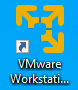 Open the VMs in VMware PlayerDouble-click the VMware Workstation 17 Player launcher to start the app. In Player, click Open a Virtual Machine.Navigate into the Kali-Linux-2022.2-vmware-amd64.vmwarevm folder.Select Kali-Linux-2022.2-vmware-amd64 and click Open.In the VMware Workstation Player Library (left pane), verify that you see the Kali-Linux-2022.2-vmware-amd64 VM.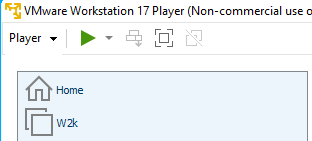 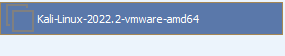 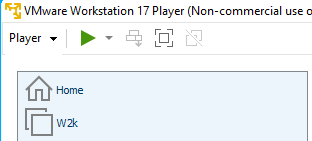 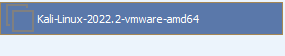 Click Home.Using the same technique, open the other four VMs in VMware Workstation Player. Note: For each VM, you will need to launch a new instance of Player. Verify that you now see all six VMs in the VMware Player library.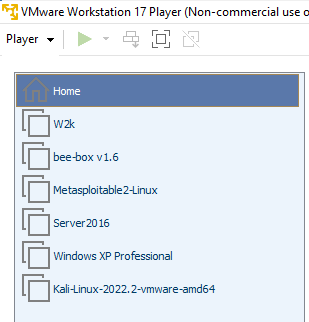 Test the VMs.In Player, select Server2016.Click Play virtual machine.If you are prompted with a popup stating This virtual machine might have been moved or copied, click I Copied It.Allow Server2016 to boot up.When you see the splash screen, click the Send Ctrl+Alt+Del to virtual machine button .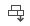 Log in as Administrator with the password of Pa22w0rd!If the Server Manager Dashboard appears, you can close it.Above the VM, click the Suspend guest button 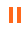 When prompted, click Yes.Server2016 will go into suspended (paused) mode, and its window will close.Using the same technique, launch, log into, suspend and close the other 5 VMs. See the following table for their usernames and passwords.(Note: the actual order in which you start and stop the VMs is generally not important)Congratulations! Your CEHv12 lab is ready for use.Option #2 – Manually Build Your VMsIf you were unable or decided not to download pre-configured VMs, you can manually build them by following the steps in this section.Download VMs and ISOsDownload the following VMs and ISOs to your host PC. These will be used to create your lab. Note: When downloading ISOs from archive.org, on the right side of the download page under DOWNLOAD OPTIONS, select ISO IMAGE.Kali Linux 2022.2 VMhttps://kali.download/virtual-images/kali-2022.2/kali-linux-2022.2-vmware-amd64.7z Metasploitable 2 VMhttps://sourceforge.net/projects/metasploitable/files/latest/downloadBee-Box v1.6.7https://sourceforge.net/projects/bwapp/files/bee-box/bee-box_v1.6.7z/download Windows Server 2016 Datacenter ISO https://go.microsoft.com/fwlink/p/?LinkID=2195174&clcid=0x409&culture=en-us&country=US Alternate download site for Windows Server 2016:https://archive.org/details/windows-server-2016-datacenter-eval-en-us-14393-refresh_202205 Windows XP Pro with Service Pack 2 ISOhttps://archive.org/download/xp_pro_w_sp2_slipstreamed/xp_pro_w_sp2_slipstreamed.iso Windows 2000 Advanced Serverhttps://archive.org/details/w-2k-adv-server-eval W2kSP3 KB835732 WMwareTools Combohttps://archive.org/details/w-2k-sp-3-kb-835732-vmware-tools-combo Microsoft SQL Server 2000 Developer Editionhttps://archive.org/details/microsoft-sql-server-2000-developer-edition-2000-iso.-7z juggybankDB_vulnapp.ziphttps://archive.org/details/juggybankDB_vulnapp Install Server 2016Double-click the VMware Workstation 17 Player launcher to start the app. Click Player  File  New Virtual Machine.Select I will install the operating system later and click Next.Select the Microsoft Windows radio button, and in the Version dropdown box select Windows Server 2016, then click Next.Change the Virtual machine name to Server2016 and then click Next.On the Specify Disk Capacity page, click Next.Click Finish. You should see Windows Server 2016 appear in the VMware library (left pane).Make sure the VM is selected, then click Edit virtual machine settings.On the Hardware tab, select CD/DVD (SATA) Under Connection, click Use ISO image file, then click Browse. Navigate to Windows_Server_2016_Datacenter_EVAL_en-us_14393_refresh.ISO, select it, and click Open.Back on the Hardware tab, ensure that Connect at power on is checked, then click OK.Click Play virtual machine.If prompted about Removable Devices, click OK.When prompted to Press any key to boot from CD or DVD, press Enter on your keyboard. Note: If you missed the prompt, click the Send Ctrl+Alt+Del button at the top of the VM.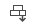 Note: During installation, your mouse might get “trapped” in the VM. Press Ctrl+Alt on your keyboard to release it.On the Windows Setup page, accept the defaults and click Next.Click Install now.On the Select the operating system you want to install page, select Windows Server 2016 Standard Evaluation (Desktop Experience) and then click Next.Accept the license terms and click Next.Click Custom: Install Windows only (advanced).Click Next.Click Next again.Allow Windows to install. This should take several minutes, depending on the speed of your host computer. Note: if prompted to install VMware tools, ignore the prompt.On the Customize settings page, for the Administrator account, enter and reenter Pa22w0rd! as the password (that’s a zero, not a capital O), then click Finish. You should see the Windows logon screen.Prepare Server 2016You will configure Server 2016 and install hacking tools on it.Log into Server 2016Above the VM logon screen, click the Ctrl+Alt+Del button In the Administrator password field, type Pa22w0rd! and click Enter.If prompted Do you want to allow your PC to be discoverable by other PCs and devices… click Yes.Below the VM, in the VMware Tools banner, click Install Tools.Click the DVD Drive (D:) VMware Tools popup.In the DVD Drive (D:) VMware Tools window, click Run setup64.exe.In the VMware Tools Setup wizard, click Next twice, then click Install.Click Finish.Click Yes, and allow Server2016 to restart.Rename the Server:Log back into Server2016.If necessary, start Server Manager:Click Start  Server Manager.In the Server Manager Dashboard, on the left pane click Local Server.In the PROPERTIES pane, to the right of Computer name, click the link (the current computer name).In the System Properties, in the Computer Name tab, click the Change button.Change the Computer name to Server2016 and click OK.When prompted to restart the computer, click OK.Click Close.In the You must restart your computer to apply these changes dialog box, click Restart Later.Enable SMBv1:With the Command Prompt still open, enter the following command:DISM /Online /Enable-Feature /All /FeatureName:SMB1ProtocolRestart the VM.Click Start  power button   Restart  Continue.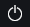 Allow the VM to restart.Turn off Windows FirewallLog in to Server2016 as Administrator / Pa22w0rd! If necessary, close Server Manager.On the left side of the Task bar, next to the Start button, click Search Windows .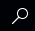 In the Search Windows field, type Windows firewall.In the Best match results, click Windows Firewall.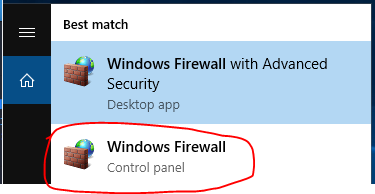 The Windows Firewall app should open.On the left, click Turn Windows Firewall on or off.Under both Private and Public network settings, change the setting to Turn off Windows Firewall (not recommended).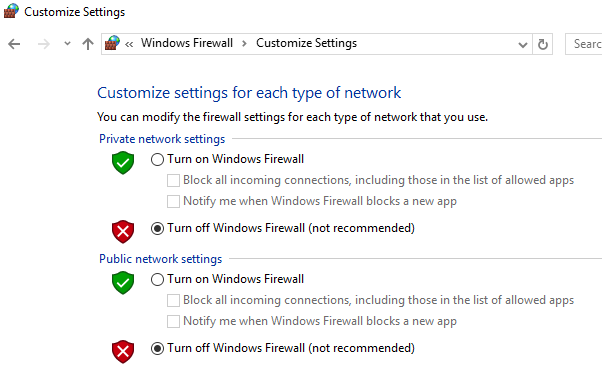 Click OK.Close the Windows Firewall window.Disable Windows Security features:Click the Start button  Settings 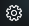 Click Update & security.Click Windows Update.If you are prompted to install any updates, ignore the prompt. Under Update settings, click Advanced options.Check the Defer feature updates checkbox.In the upper left corner of the Settings window, click the back button (left arrow).Click Windows Defender.Turn off:Real-time protectionCloud-based ProtectionAutomatic sample submissionEnhanced notificationsUnder Exclusions, click Add an exclusion.Click Exclude a folder.In the Select Folder dialog box, click This PC, then click Local Disk (C:)Ensure that Local Disk (C:) is selected as the folder, then click Exclude this folder.Close the Settings window.Disable Windows UpdatesAt the desktop, click Start, type Edit group policy, and in the Best match open Edit group policy.In the Local Group Policy Editor, navigate into Local Computer Policy\Computer Configuration\Administrative Templates\Windows Components\Windows Update.Locate and double-click Configure Automatic Updates.Change the setting to Disabled and click OK.Close the Local Group Policy Editor.Add Hacking Tools to Server 2016Switch to your Host PC.Locate the Google Chrome standalone installer that you downloaded earlier.Drag and drop the Google Chrome installer to the Server2016 desktop.Switch to Server2016.Perform a default installation of Google Chrome browser from the installer you just put on the Server2016 desktop.In Server2016, use Google Chrome to download CEHv12 Hacking Tools (WINDOWS EXECUTABLE) from:https://archive.org/details/cehv-12-tools_20221123_0215 Once the download is complete, double-click CEHv12_Tools.exe to unzip the hacking tools.If prompted, click Run.Click Extract.Navigate into the CEHv12_Tools folder.It should have three subfolders: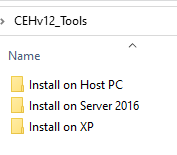 Navigate into the Install on Server 2016 folder.You should see 24 tools (some are in folders):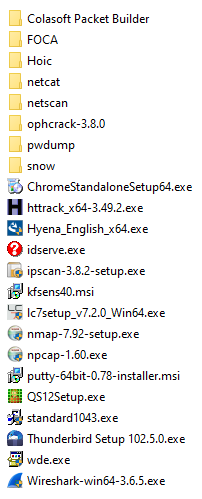 Navigate into Colasoft Packer Builder folder, double-click pktbuilder_2.0.0.212.exe, and perform a default installation. Note that the other folders contain standalone executables that do not require installation.Perform a default installation of each of the following (in the order shown). If any of the tools open up after installation, you can close them.httrack_x64-3.49.2.exeHyena_English_x64.exeipscan-3.8.2-setup.exeWireshark-win64-3.6.5.exekfsens40.msilc7setup_v7.2.0_Win64.exenmap-7.92-setup.exe Note: If prompted to replace Npcap with a lower version, click No.putty-64bit-0.78-installer.msiQS12Setupwde.exeNote: idserve.exe and LOIC.exe are standalone executables that do not require installation. You also do not need to explicitly install npcap-1.60.exe.You will install and configure MailEnable, and then Thunderbird, next.Install the Email System on Server 2016Server2016 is the email server for your lab.Add IIS to Server FeaturesThe email server includes a webmail service. You will need to install the IIS web server on Server2016.In Server2016, click Start  Server Manager.Click Add roles and features. Click Next three times.On the Select server roles page, check the Web Server (IIS) checkbox. Click Add FeaturesClick Next four times.Click Install.Allow the feature to install. When finished, click Close.Close Server Manager.Install MailEnable Standard Email ServerIn Server2016 Downloads\ CEHv12_Tools\ Install on Server 2016\ locate and double-click standard1043.Click Run.Click OK twice.Click Next.On the Get Installation Settings page, for the Name and Company, enter anything you like.Click Next six times.On the Get Postoffice Details page, change the Post Office Name to EXAMPLE.TEST, and change the Password to 1PasswordClick Next.Click Next again.On the SMTP Connector Configuration page, for the Domain Name enter example.test and click Next.Click Next again, and allow the installation to run.On the Select WebMail Web Root page, click Next.On the Select Web Administration Web Root page, click Next.Allow the installation to complete. This may take a few minutes.Click Finish. A browser will attempt to open to the MailEnable website. Close it (you may have to click Close several times before you can close the browser).Restart Server2016, then log back in again as Administrator / Pa22w0rd!Configure MailEnable SMTP SettingsIn Server2016, click Start  Mail Enable  MailEnable. The MailEnableAdmin tool opens.In the navigation pane on the left, under MainEnable Management, expand Servers  localhost  Services and Connectors.Select and then right-click SMTP  Properties.On the General tab, ensure that the Local domain name and Default mail domain name display example.testCheck the Enable PLAIN authentication checkbox.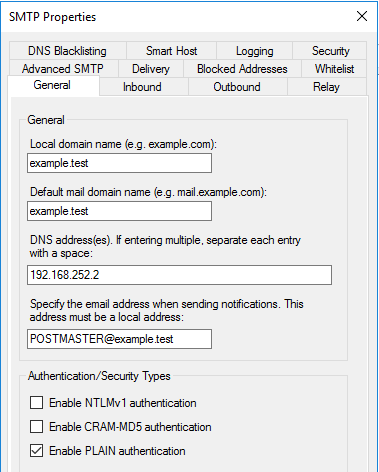 Click Apply.In the popup warning, click OK.Switch to the Inbound tab. Ensure that Inbound IP Bindings is set to Always bind the service to all available IP addresses.Ensure that Allow IPv6 client connectivity is checked.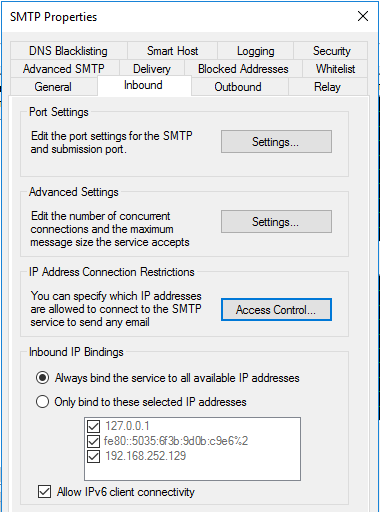 Click OK.Right-click SMTP  Stop.Wait a few seconds.Right-click SMTP  Start.Configure MailEnable IMAP SettingsIn the MailEnableAdmin, under Services and Connectors, select then right-click IMAP  Properties.In the General tab, ensure that Always bind the service to all available IP addresses is selected.Ensure that the Allow IPv6 client connectivity checkbox is checked.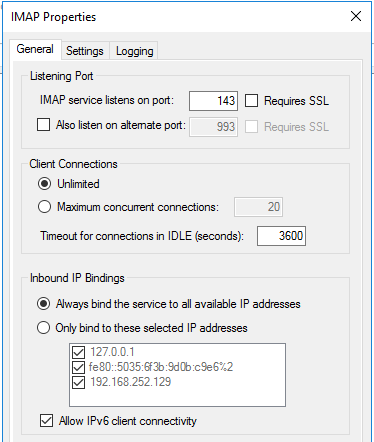 Switch to the Settings tab.Uncheck Enable CRAM-MD5 authentication.Ensure that Enable PLAIN authentication is checked.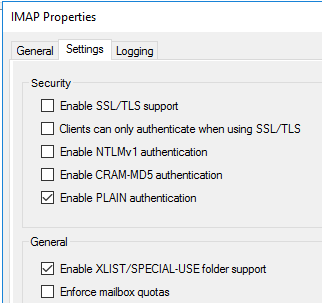 Click OK.Right-click IMAP  Stop.Wait a few seconds.Right-click IMAP  Start.Create MailboxesIn MailEnableAdmin, under MailEnable Management, expand Messaging Manager  Post Offices  EXAMPLE.TEST.Click Mailboxes.Verify that you see the Postmaster mailbox in the middle pane.In the Actions pane on the right, click New Mailbox…In the Mailbox Name: field, enter mooIn the Password: field, enter 1PasswordClick OK.Ensure that you now also see a moo mailbox.Using the same technique, add one or two more mailboxes with names of your choice. To avoid confusion, use the same password of 1PasswordNote: In this case, mailbox user accounts are not integrated with Windows accounts. You can create email users without having to also create Windows users.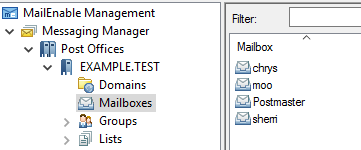 Minimize MailEnableAdmin.Configure Email ClientsInstall and configure the Thunderbird email client for at least two of the mailboxes you created. In the CEHv12_Tools\Install on Server 2016\ folder, locate and double-click Thunderbird Setup 102.5.0.exe.When the setup wizard opens, click Next.Click Next again.Click Install.Click Finish.On the Account Setup page, in the Your full name text field, enter MooIn the Email address text field, enter moo@example.testIn the Password field, enter 1Password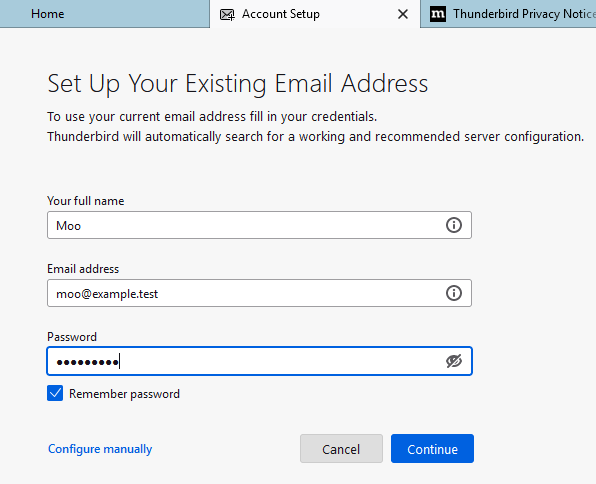 Click Configure manually.In the INCOMING SERVER section, ensure that these values are entered:Protocol: IMAP Hostname: server2016Port: 143Connection security: NoneAuthentication method: Normal passwordUsername: moo@example.testIn the OUTGOING SERVER section, ensure that these values are entered:Hostname: <Server2016 IP address>Port: 25Connection security: NoneAuthentication method: Normal passwordUsername: moo@example.test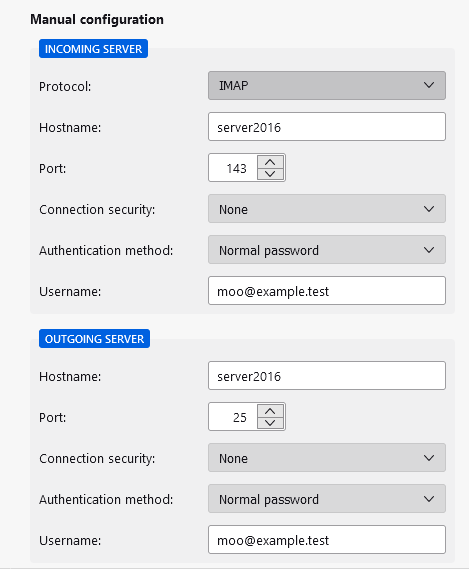 Click Done.A popup Warning! window will appear, notifying you that the incoming and outgoing settings do not use encryption. Check the I understand the risks checkbox, and click Confirm.Click Finish.In Moo’s Inbox, verify that you see a New E-Mail Account Notification email.In the Folders pane on the left, select moo@example.test.In the middle pane, under Set Up Another Account, click Email.Using the same technique you used for moo, configure the settings for at least one of your other email users. Except for the Full name, Email address and Username, use the same values that you used for Moo.When finished, verify that you see inboxes for the users you just configured. Note: If you don’t see the mailboxes, in the upper left corner of Thunderbird click the Mail icon. 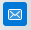 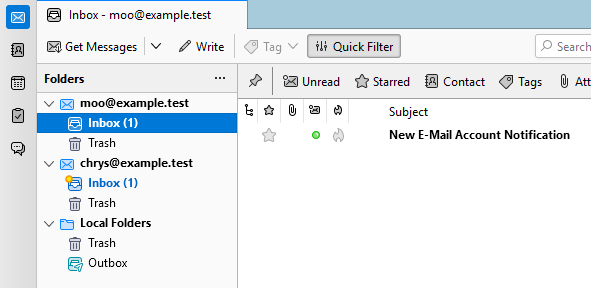 Test the Email SystemCreate and send some test emails between the users to ensure that the system works. Note: when specifying a recipient, you will need to enter their entire email address, not just the user’s name. For example: moo@example.test.Practice Managing the Server2016 VMAlong with Kali Linux, you will use Server2016 in most of your activities. If you have never used VMware Workstation before, you should get comfortable managing the VMs.Pause (Suspend) and Un-pause the VMYou can pause a VM when you don’t need to use it for a while. This preserves the VM in its current state, including running processes. At the same time, it frees up all host CPU and RAM resources that the VM is currently using. You can un-pause the VM at any time, and can even reboot your host when the VM is in a paused state.In the upper-left corner of the VM, above the guest OS desktop, locate and click the Pause button.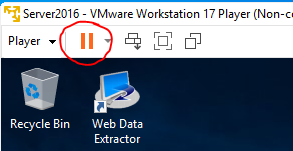 When prompted Are you sure you want to suspend the virtual machine and exit?, click Yes. The VM window closes and you can safely continue to use or even reboot your computer.To un-pause the VM, double-click the VMware Workstation 17 Player icon: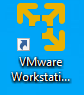 In the VMware library, select Server2016. Verify that the State is Suspended.Click Play virtual machine.When the VM has resumed, you can continue using it where you previously left off.Finish Installing Server2016In Server2016, close any open windows.Leave Server2016 running, as you will need it during the installation of Kali Linux.Install Kali LinuxOpen the Kali Linux VMLocate the Kali Linux download. Right-click kali-linux-2022.2-vmware-amd64.7z  7-zip  Extract here. Allow the extraction to finish.Verify that you now have a folder named Kali-Linux-2022.2-vmware-amd64.vmwarevm.Launch a new instance of VMware Workstation 17 Player.Click Open a Virtual Machine.Navigate into the Kali-Linux-2022.2-vmware-amd64.vmwarevm folder.Select Kali-Linux-2022.2-vmware-amd64 and click Open.In the VMware Workstation Player library (left pane), verify that you see the Kali Linux VM.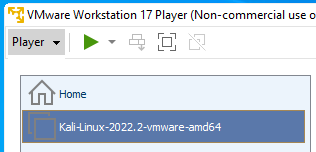 Ensure that the Kali VM is selected, then click Play virtual machine.When prompted, click I Copied It.If prompted about removable devices, click OK.Allow Kali to boot up.At the login screen, in both the username and password fields, enter kali and then click Log In.Enable the Kali root accountAbove the Kali desktop, in the upper left, click the Terminal Emulator launcher. A terminal window opens.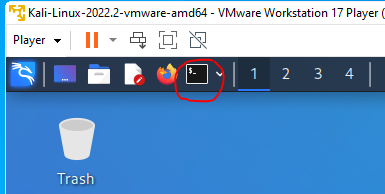 In the terminal window, type the following command and then press Enter:(Note: Linux commands are case-sensitive)sudo passwd rootWhen prompted for the password for kali, type kali and then press Enter.When prompted for New password, type kali and then press Enter.When prompted, retype kali and press Enter.Install Thunderbird on KaliAbove the Kali desktop, in the upper right corner, click the Logout button , then click Log Out.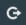 At the login prompt, log in as root with the password of kali.At the desktop, open a terminal.In the terminal window, enter the following command:sudo apt update && apt upgradeAfter a moment, the update will pause and prompt you Do you want to continue? Type Y and press Enter.Allow the update and upgrade to continue. This will take a few minutes.When prompted to restart services without asking, press Tab to select Yes and then press Enter.Allow the upgrade to continue.If prompted about obsolete major version 14 of postgresql, press Tab to select OK, then press Enter.The upgrade continues.When the upgrade is finished, enter this command:apt install thunderbirdWhen prompted do you want to continue, enter YAllow Thunderbird to finish installing. Log out of Kali.In the upper right, above the Kali desktop, click the Log Out button. Click Log Out.Log back into Kali as kali with the password of kali.In the upper left corner above the desktop, click the Applications launcher.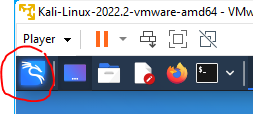 Click Usual Applications  Internet  Thunderbird.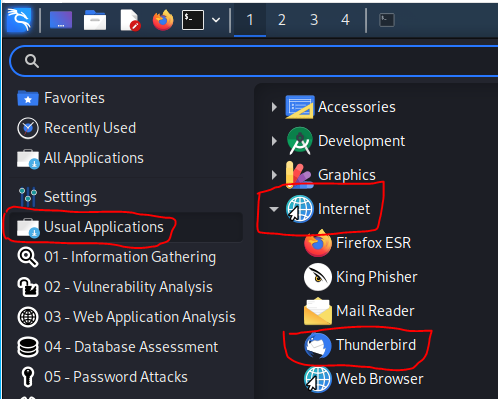 Just as you did in Server2016, set up a mailbox on Kali for Moo:Your full name: MooEmail address: moo@example.testPassword: 1PasswordClick Configure manuallyINCOMING SERVERProtocol: IMAPHostname: server2016Port: 143Connection security: NoneAuthentication method: Normal passwordUsername: moo@example.testOUTGOING SERVERHostname: server2016Port: 25Connection security: NoneAuthentication method: Normal passwordUsername: moo@example.testOpen Moo’s Inbox. Verify that you see the email correspondence with the other user(s).Send a test reply and ensure that it is successfully sent.Finish Installing Kali LinuxClose all open windows.In VMware Player, click the Suspend guest button  to pause Kali. Allow the VM to close.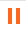 Similarly, pause the Server2016 VM. It too will close.Install MetasploitableNote: Keep in mind that Metasploitable has no GUI. You must type all commands, and they are case sensitive. Additionally, VMware Tools will not install in the OS. The VM will capture your mouse. Press Ctrl+Alt to release your mouse. If you want to type in Metasploitable, click into the command prompt window first before typing.Open Metasploitable in VMware PlayerBrowse to your downloads and locate metasploitable-linux-2.0.0.zip.Right-click the zip file  Extract All  Extract.Using the technique you recently learned, open Metasploitable in a new instance of VMware Player.Play the virtual machine. When prompted, click I Copied It.If prompted about removable devices, click OK.Start Metasploitable.If the VMware Tools banner appears at the bottom of the VM, click Never Remind Me.Correct Configuration ErrorMetasploitable 2 shipped with a configuration error. You will manually correct this.At the metasploitable login: prompt, click into the command prompt. Then type msfadmin and press Enter.At the Password: prompt, again type msfadmin and press Enter.Verify that you have logged in successfully.Enter the following command:sudo nano /var/www/mutillidae/config.incWhen prompted for the password, enter msfadminUsing the arrow keys on your keyboard to navigate, and the backspace key to erase, replace ‘metasploit’ with ‘owasp10’.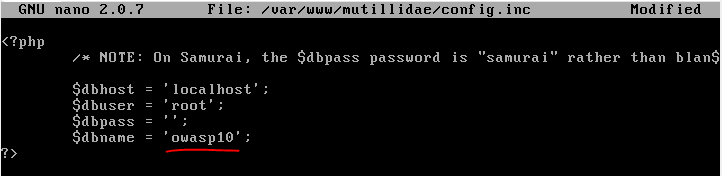 Press Ctrl+oPress EnterPress Ctrl+xVerify that the correction was successful by entering this command:cat /var/www/mutillidae/config.incConfigure FTP Bounce VulnerabilityNavigate into /etc directory with this command:cd /etcOpen vsftpd.conf with this command:sudo nano vsftpd.confPress your keyboard down arrow until you reach the end of the file.Add the following lines at the end:# Make server susceptible to FTP Bounce Attackpasv_promiscuous=YESport_promiscuous=YES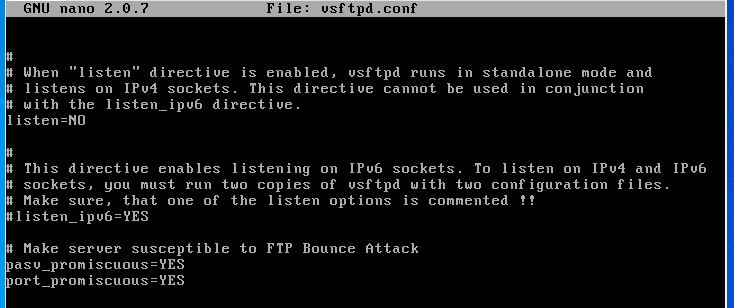 Press Ctrl+oPress EnterPress Ctrl+xPress EnterFinish installing MetasploitableIn VMware Player, suspend Metasploitable and allow the VM to close.Metasploitable is now ready for use.Note: Here are the commands if you ever wish to shut down or reboot Metasploitable:Shut down: sudo init 0	Reboot: sudo init 6 When prompted for the password, enter msfadminInstall Bee-BoxLocate and right-click bee-box_v1.6.7z  7-Zip  Extract Here.Open bee-box in VMware Player.Start bee-box.Click I Copied It.Click OK to removable devices.Allow bee-box to boot up.Note: the bee-box VM will automatically fill your screen. You can resize it AFTER it is fully booted and you see the desktop. In the upper-right corner of the VM, click the Restore Down button  to resize its window to be smaller. 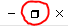 Note: you might need to grab and drag the lower right corner of the VM to make it slightly larger. This will allow you to see entire windows without having to scroll inside the VM.Change the Bee-Box Keyboard to US EnglishBee-box uses a Belgian keyboard by default. You will change this.At the top of the bee-box VM, click System  Preferences  Keyboard.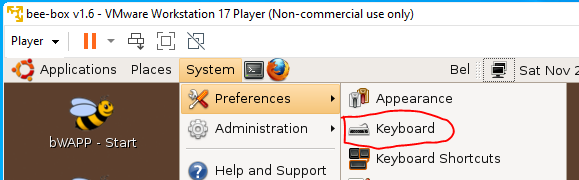 Switch to the Layouts tab.Click + Add Change the Layouts: dropdown box to USA.Click + Add.Change the Default layout to USA.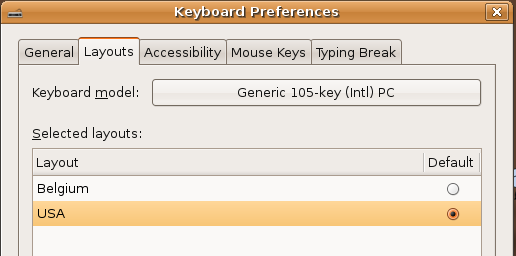 Finish Installing Bee-BoxIn bee-box, close any open windows.In VMware Player, suspend bee-box and allow the VM to close.Install Windows XPIn VMware Workstation Player, create a new VM with these choices:I will install the operating system later.Microsoft Windows – Windows XP ProfessionalIn the Windows XP Professional VM Settings, set the CD/DVD to use xp_pro_w_sp2_slipstreamed.iso, and start the VM.At the Welcome to Setup page, press Enter.At the Windows XP Licensing Agreement page, Press F8At the partition page, press Enter.Press Enter again.Allow XP to install.In the GUI stage, at the Regional and Language Options page, click Next.At the Personalize Your Software page, for the Name and Organization, enter anything you like and click Next.At the Your Product Key page enter H36CC-HFBHM-FVY9Q-VFPVC-4H9VG and click Next.At the Computer Name and Administrator Password page, enter the following information:Computer name: XP-PROAdministrator password: passwordConfirm password: passwordClick Next.At the Date and Time Settings page, click Next. Click Next two more times.In the Display Settings popup box, click OK.In the Monitor Settings popup box, click OK.On the Welcome to Microsoft Windows page, click Next.On the Help protect your PC page, click Not right now, then click Next.On the Internet connection page, click Next.On the Ready to register with Microsoft page, select No, not at this time, and then click Next.On the Who will use this computer? page, in Your name: enter admin then click Next.Click Finish.Configure XP-PROAt the XP desktop, click start  Control Panel.Click Switch to Classic View.Open Administrative Tools  Local Security Policy  Local Policies  Security Options.Locate the policy Network access: Sharing and security model for local accounts.Double-click the policy and change the setting to: Classic – local users authenticate as themselves.Click OK.Close the Local Security Settings.Close the Administrative Tools.Open a command prompt:Click Start  RunEnter cmd and then click OK.Type the following command and then press Enter:net user admin password Test the password:Click Start  Log Off  Log OffIn the login screen for admin, type password and then press Enter.Verify that you obtain a desktop.Install Hacking Tools on XP-PROSwitch to your Host PC.Start the Server2016 VM.Switch back to XP-PRO.Create the C:\Tools folder in XP-PRO.In XP-PRO, click start  My ComputerDouble-click Local Disk (C:)Click Show the contents of this folderOnce in the C: drive, click File  New  FolderRename the folder to ToolsClick Start  RunIn the Run line, type \\Server2016\C$ and press Enter.In the Connect to Server2016 dialog box, enter:User name: AdministratorPassword: Pa22w0rd!Click OK.In the \\server2016\c$ window, navigate into Users\Administrator\Downloads\CEHv12_Tools\Install on XP\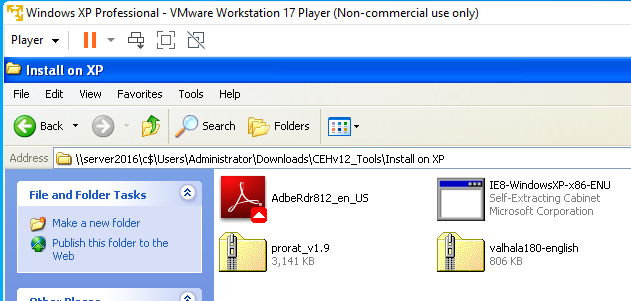 Copy the four files into C:\Tools\Close the window to \\server2016\c$In C:\Tools, perform a default installation of AdbeRdr812_en_US.Install Internet Explorer 8:Double-click IE8-WindowsXP-x86-ENU.On the Welcome to Windows Internet Explorer 8 page, select I want to help improve Internet Explorer and then click Next.Click I accept.Uncheck Install updates and click Next.Click Restart now (recommended).Allow XP-PRO to restart.Log in as admin / passwordIf necessary, navigate back into C:\ToolsUnzip Valhala honeypot:Right-click valhala180-english.zip  Extract AllClick Next twice.Click Finish.Verify that you see the honeypot.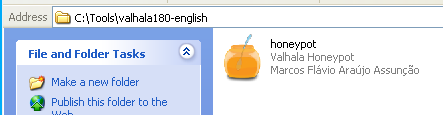 In C:\Tools, unzip prorat_v1.9When prompted for a password, enter proAllow the extraction to complete and click Finish.Finish Installing XP-PROIn XP-PRO, close any open windows.In VMware Player, suspend XP-PRO, and allow the VM to close.Congratulations! Your CEHv12 lab is set up and ready to use.Install Windows 2000 Advanced ServerStart the OS InstallationIn VMware Workstation Player, create a new VM with these choices:I will install the operating system later.Microsoft Windows – Windows 2000 Advanced ServerVirtual machine name: W2kIn the Windows 2000 Advanced Server Settings, set the CD/DVD to use W2kAdvServerEval.iso, and start the VM.At the Windows 2000 Server Setup page, click into the page and press Enter.At the Welcome to Setup page, press Enter.At the next page, press C.At the licensing page, press F8.At the partitions page, press C.At the partition size page, press Enter.At the next page, press Enter again.At the format partition page, use the down arrow key to select Format the partition using the FAT file system, and then press Enter.Press Enter again, and allow the installation to run.Complete the OS InstallationThe rest of the installation is GUI-based.At the Regional Settings page, click Next.At the Personalize Your Software page, enter any name and organization you wish, and click Next.At the Your Product Key page, enter RBDC9-VTRC8-D7972-J97JY-PRVMG and click Next.At the Licensing Modes page, click Next.At the Computer Name and Administrator Password page, enter the following and click Next:Computer name: W2KAdministrator password: passwordClick Next four more times.At the evaluation copy popup warning, click OK.At the Date/Time Properties page, ensure that the date and time are correct and click OK. Click Finish.When the installation is finished, at the login screen, log in as administrator / password.At the desktop, the Configure Your Server page opens. Select I will configure this server later, and then click Next.Uncheck Show this screen at startup, and then close the window.Install Service Pack 3, Hotfix, and VMware ToolsIn the W2k VM Settings, change the CD/DVD ISO to W2kSP3_KB835732_VMwareTools_Combo.iso.2. In Device status, ensure that the Connected checkbox is checked, then click OK.At the login screen, press the Ctrl+Alt+Del button. 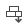 In the Administrator password field enter password and click OK.On the desktop, open My Computer.Double-click ISO Label (D:) to open it.Perform a default installation of the three executables on the CD in the following order. You will have to reboot W2k after installing each:W2ksp3KB835732-x8-enuWin2k_VMwareToolsUpgraderNote: If after installing VMWareToolsUpgrader the VM freezes upon reboot, attempt to close the VM window. You will get error messages, but the VM should unfreeze and continue its reboot.Increase the Screen Resolution and VM sizeLog into W2k as administrator / password.Right-click the desktop  Properties.In the Display Properties, switch to the Settings tab.Verify that Colors is set to True Color (32 bit).Change the Screen area to a higher resolution such as 1024 x 768. Click Apply, then click OK, then click Yes, then click OK again.Install Microsoft SQL Server 2000 Developer EditionIn the W2k VM Settings, change the CD/DVD ISO to Microsoft SQL Server 2000 Developer Edition\disk01.iso.Start W2k and log in as administrator / password.Open My Computer.Double-click SQL2000_DEV (D:)Locate and double-click autorun.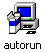 Click SQL Server 2000 Components.Click Install Database Server.At the Welcome page click Next.Click Next three more times.Click Yes.In the CD-Key page, enter H9P9T-J7CB2-362P4-WJ3FG-9FT73 and then click Next.Click Next three more times.At the Services Accounts page, select Use the Local System account and then click Next.At the Authentication Mode page, select Mixed Mode (Windows Authentication and SQL Server Authentication). Check the Blank Password (not recommended) checkbox and then click Next.Click Next again.Allow the installation to run.At the Setup Complete page, click Finish.Install the Juggybank DatabaseIn the Wk2 VM window, click Player  Manage  Virtual Machine Settings.In the W2k VM Settings, change the CD/DVD ISO to juggybankDB_vulnapp.iso, uncheck Connected, then click OK.Reopen the VM Settings, select CD/DVD, check Connected, and then click OK.Open My Computer.Open ISO Label (D:).Verify that you see the vulnapp folder, and juggybank_backup.Copy the vulnapp folder and juggybank_backup to C:\Inetpub.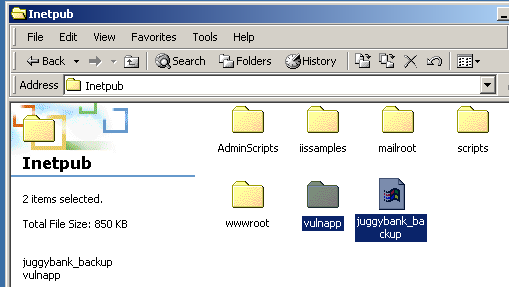 In W2k, click Start  Programs  Microsoft SQL Server  Enterprise Manager.In SQL Server Enterprise Manager, under Console Root, expand Microsoft SQL Servers  SQL Server Group.Expand W2K (Windows NT). Allow it a moment to initialize and expand.When it expands, right-click Databases  All Tasks  Restore Database.On the General tab, in the Restore: section, select From device.In the Restore as database: text box, change master to juggybank (you will have to type the name).Click the Select Devices button.Click Add.In the Choose Restore Destination page, ensure that the File name: radio button is selected, then click the browse button …Browse to and select C:\Inetpub\juggybank_backup, then click OK.Click OK again.Ensure that Restore from Disk is selected, with the Device name C:\Inetpub\juggybank_backup.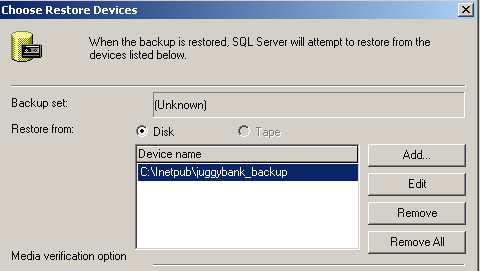 Click OK three times.Verify that you see juggybank amongst the other databases. If necessary, click the Refresh button 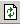 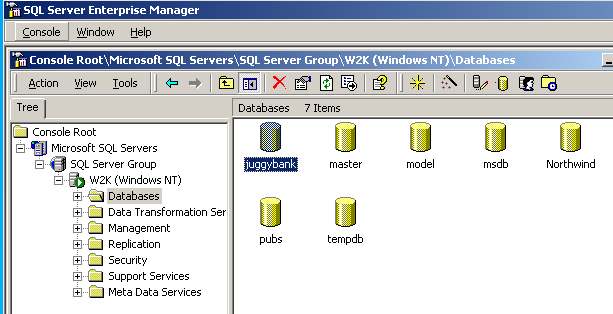 Minimize SQL Server Enterprise Manager.Connect Vulnapp to IISIn W2k, click Start  Settings  Control Panel  Administrative Tools.Double-click Internet Services Manager.Under Internet Information Services, expand wk2.Select and right-click Default Web Site  New  Virtual Directory.In the Virtual Directory Creation Wizard click Next.On the Virtual Directory Alias page, in the Alias: text box, type bankapp and click Next.On the Web Site Content Directory page, browse into C:\Inetpub, select the vulnapp folder, and click OK.Click Next.On the Access Permissions page, ensure that Read, Run scripts, and Execute are all checked, and click Next.Click Finish.Close Internet Information Services manager.In Administrative Tools, double-click Data Sources (ODBC).In the ODBC Data Source Administrator, switch to the System DSN tab.Click Add…Scroll down and select SQL Server. 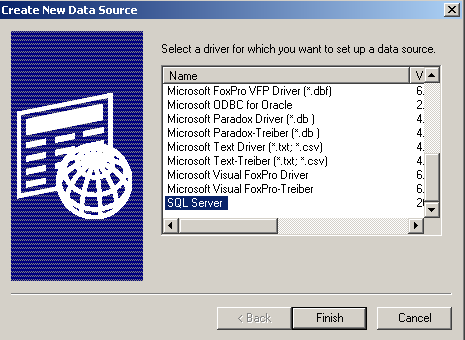 Click Finish.On the next page, enter or select the following:Name: juggybankDescription: juggybank databaseServer: W2K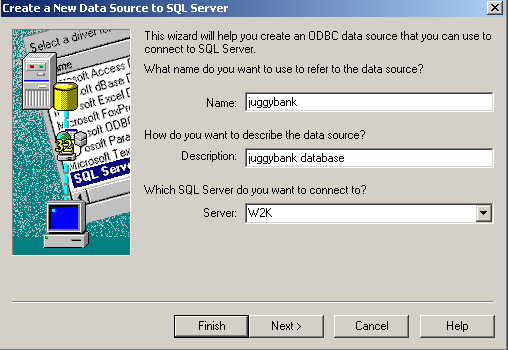 On the next page, select With SQL Server authentication using a login ID and password entered by the user.Ensure that the Connect to SQL Server to obtain default settings for the additional configuration options checkbox is checked.In the Login ID: field, type sa Leave the Password field blank and then click Next. 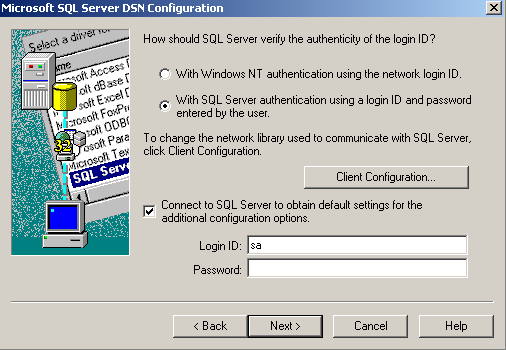 On the next page, check the Change the default database to: checkbox, and select juggybank.Click Next twice.Click Test Data Source.Verify that the TESTS COMPLETED SUCCESSFULLY and then click OK.Click OK two more times.Close Administrative Tools.Test the DatabaseSwitch to your Host PC.Open a browser to http://W2k/bankapp/client2.htmEnsure that you see the Welcome to JuggyBank page.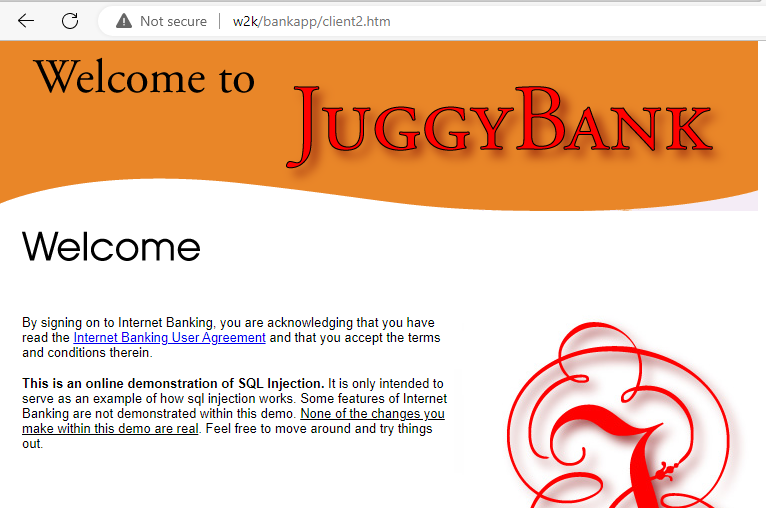 Scroll down and log in as haja / hajaVerify that you see a customer record.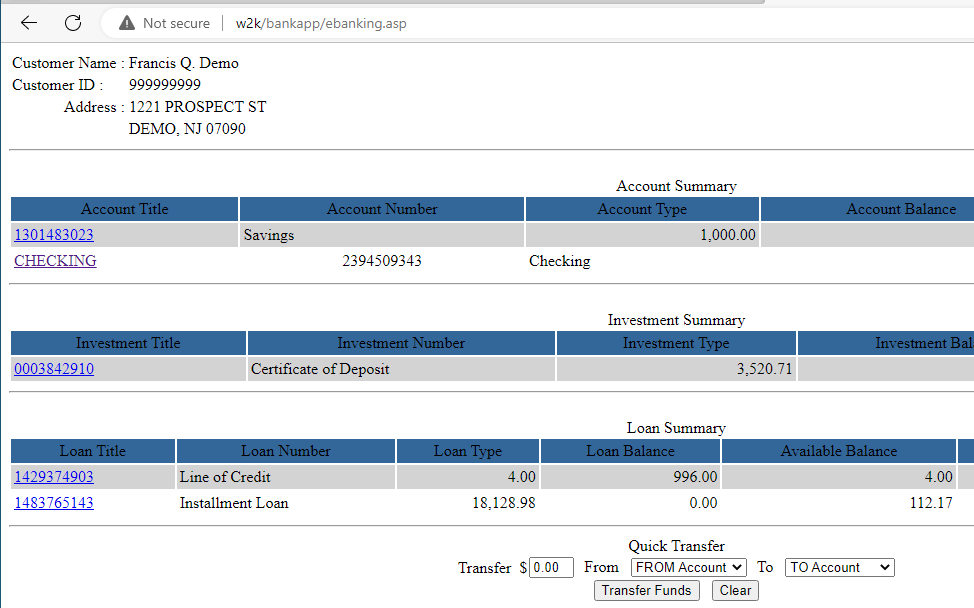 Finish Installing W2kIn W2k, close any open windows.In VMware Player, suspend W2k, and allow the VM to close.Congratulations! Your lab setup is complete and ready to use!TroubleshootingFollow these guides to troubleshoot the most common problems associated with your lab.Mouse keeps getting trapped in a VMThis happens because VMWare Tools have not been successfully installed in the VM. Perform or keep in mind the following:After you install the operating system, install VMware Tools in the VM:Click Player  Manage  Install VMware Tools.Follow the wizard to perform a default installation.Restart the VM if prompted.If you click your mouse into a VM and it is trapped, press Ctrl+Alt to release it.You cannot install VMware Tools in Metasploitable, since it has no GUI.If you have already installed VMware Tools in a VM, but the mouse becomes trapped again, reinstall the Tools in that OS, choosing Repair.You must click an object multiple times in a VM before it opens, or before you can typeAs you switch back and forth between VMs, or between a VM and your Host PC, it’s easy to lose track of which window has focus.Click into the desired VM once before attempting to select anything inside of it. If you are trying to type a command in the VM, click inside its command prompt before typing.How to Shut Down or Reboot MetasploitableThere may be times when it becomes necessary to shut down or restart Metasploitable. This can especially happen if you have performed an exploit against the VM.Command to shut down: sudo init 0Command to reboot: sudo init 6 When prompted for the password, enter msfadminAllow the VM to finish the shutdown / restart process.VMware Player prompts you to Take Ownership of a VMThis happens when you already have the VM running in another window, or when the VM is in a suspended state. Check your Host PC Taskbar carefully for other running instances of that VM. Be sure to only open one instance of each VM.Virtual Machine does not startThis most often happens when the VM is already running, and you try to open it again, OR its files were copied while they were still locked.Symptoms:Your virtual machine does not start.You cannot boot your virtual machine.You see one of these errors:Cannot open the disk or one of the snapshot disks it depends on.Failed to lock the file.The virtual machine is already powered on.To fix the problem:Ensure that the VM is not already running.Navigate into the VM folder.Delete any file or folder that has a .lck extension.Start up the VM.Virtual Machine freezes / becomes unresponsiveOccasionally, VMware Player may lose its connection to a running virtual machine. If the VM does not respond at all, simply close its window. If prompted to shut down, allow Player to shut the machine down. Reopen / run the machine again in Player.Problems resizing Bee-box VMWhen you start the bee-box VM, you will often see VMware Player’s Menu Bar overlayed on top of the bee-box Menu Bar: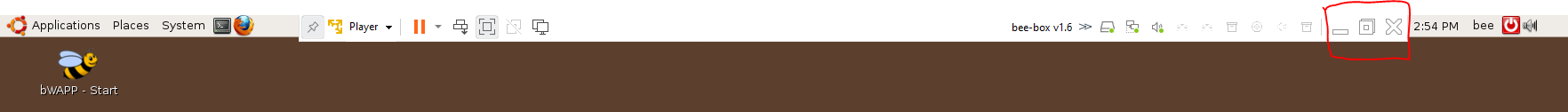 Drag the corners of the VM to make it smaller. Ensure that the Player menu bar is now it is proper place: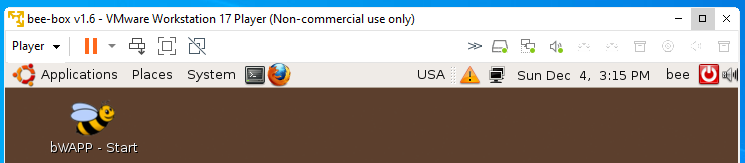 You should now be able to toggle the VM normally between Minimize, Resize, and Close.Bee-box Displays Strange or Unexpected Characters When You TypeBee-box uses a Belgian keyboard by default. During setup, you changed the default Keyboard Indicator to USA. Unfortunately, you may still get strange or unexpected characters when you type.To fix the problem, locate the Keyboard Indicator button in the center of the desktop Menu Bar. Toggle it from USA to Bel (or back) as needed.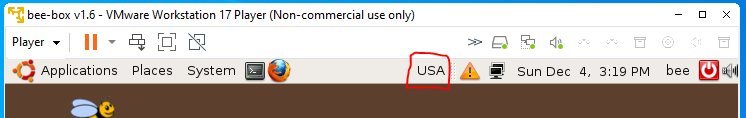 Verify XP-PRO is activatedIn XP-PRO, click Start  Command Prompt.Type cd c:\windows\system32\oobe and then press Enter.Then type msoobe /a and press Enter.In the Windows Product Activation window, verify that Windows is already activated.Close the Activate Windows window.Verify when W2k evaluation period expiresUnfortunately, the Windows 2000 evaluation period cannot be extended. You will have to create a new W2k VM every 180 days to continue using it. Follow these steps to determine when the evaluation period will expire:At the W2k desktop, click Start  Run.In the Run line, type winver and press Enter.In the About Windows popup window, locate and examine the Evaluation copy expiration date.Close the About Windows window.Extend Activation Period for Server2016You can extend the 180-day activation period for Windows Server 2016 evaluation copy up to six times, for a total of 3 years (180 days * 6 = 3 years).Note: Wait until the Windows License is expired or near expiration before reactivating.In Server2016, click the Start window and then start typing Command Prompt.In the Best match results, right-click Command Prompt  Run as administrator.In the Command Prompt, type or paste the following command, then press Enter:cscript.exe %windir%\system32\slmgr.vbs /dlvAt the bottom of the results, verify that you still have at least one remaining Windows rearm count.Enter the following:cscript.exe %windir%\system32\slmgr.vbs /rearmClose the Command Prompt.Alternate Tools Download SitesThe tools in CEH_v12_Tools.iso can also be obtained from their original sources. Be sure to disable any antivirus or real-time protection before you download these tools.7-ziphttps://www.7-zip.org/a/7z2107-x64.exe Adobe Acrobat Reader v8.1.2https://archive.org/details/adbe-rdr-812-en-us Angry IP Scannerhttps://github.com/angryip/ipscan/releases/download/3.8.2/ipscan-3.8.2-setup.exeBluestacks 5https://www.bluestacks.com/download.htmlCain & Abelhttps://web.archive.org/web/20160214132154/http://www.oxid.it/downloads/ca_setup.exe Colasoft Packet Builderhttps://www.colasoft.com/download/products/download_packet_builder.php Facebook Lite APKhttps://archive.org/details/facebook-lite-v-305.0.0.12.106-apkpure.comFOCAhttps://foca.en.softonic.com/download Google Chrome 64-bit Standalone Installerhttps://archive.org/details/chrome-standalone-setup-64_202205 High Orbit Ion Cannon (HOIC)https://sourceforge.net/projects/highorbitioncannon HTTrackhttps://www.httrack.com/page/2/en/index.html Hyena x64 (trial)https://www.systemtools.com/hyena/trial_download.htm ID Servehttps://www.grc.com/files/idserve.exe Internet Explorer 8 (IE8)https://archive.org/details/ie-8-windows-xp-x-86-enu_202211 KFSensor (trial)http://www.keyfocus.net/kfsensor/download/kfsens40.msi L0phtCrack7https://l0phtcrack.gitlab.io/releases/7.2.0/lc7setup_v7.2.0_Win64.exeLow Orbit Ion Cannon (LOIC)https://sourceforge.net/projects/loicMailEnable Standard Editionhttps://www.mailenable.com/download-thank-you.asp?prod=1&v=1043 Netcat for Windowshttps://archive.org/details/nc111nt Netcuthttps://arcai.com/download_netcut/Nmap for Windows(Note: Be sure to obtain both Nmap-7.92-setup.exe AND npcap-1.60.exe)https://nmap.org/download.html#windows ophcrackhttps://sourceforge.net/projects/ophcrack/ ProRat 1.9https://prorat.software.informer.com/download/ PuTTYhttps://www.chiark.greenend.org.uk/~sgtatham/putty/latest.html Pwdump7https://www.tarasco.org/security/pwdump_7/ QuickStegohttps://download.cnet.com/QuickStego/3000-2092_4-75593140.html Snow (snwdos32.zip)http://darkside.com.au/snow/ SoftPerfect Network Scanner (Windows portable 8.1.4)https://www.softperfect.com/download/files/netscan_portable.zip Thunderbird Email Clienthttps://www.thunderbird.net/en-US/download/ Valhala Honeypot 1.8 English Editionhttps://sourceforge.net/projects/valhalahoneypot/ VMware Workstation 16 Playerhttps://www.vmware.com/go/getplayer-win Web Data Extractor 8.3http://www.webextractor.com/download.htm Wireshark (Windows Installer 64 bit)https://www.wireshark.org/download.html ~ finish ~Virtual MachineUsername / PasswordCommentServer2016Administrator / Pa22w0rd!noneWindows XP Professionaladmin / passwordnoneMetasploitable2-Linuxmsfadmin / msfadminPress Ctrl+Alt to release a trapped mouseKali-Linux-2022.2-vmware-amd64kali / kaliLinux is case-sensitivebee-box v1.6n/aAFTER you see the desktop, resize the VM if desiredW2kAdministrator / passwordnone